Приложение №1к постановлению администрацииКрапивинского муниципального округаот _______________ № _____Постоянно действующая комиссия по охране жизни людей на водных объектах и охране общественного порядка пляжей и месте массового отдыха населения у воды             Заместитель главы Крапивинского муниципального округа(по внутренней политике и безопасности)                                           Е.А. СлоновПриложение №2к постановлению администрацииКрапивинского муниципального округаот _______________ № _____ПЛАНобеспечения безопасности людей на водных объектах на территории Крапивинского муниципального округа на 2024—2025 годы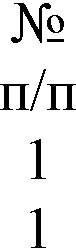 4ЛИСТ СОГЛАСОВАНИЯк постановлениюот __________ № _____Слонов Евгений АлександровичПредседатель комиссии, заместитель главы Крапивинского муниципального округа (по внутренней политике и безопасности)Румянцев Роман АлександровичЗаместитель председателя комиссии, начальник отдела ГО и ЧС администрации Крапивинского муниципального округачлены комиссии:Заворин Денис Сергеевичначальник управления образования администрации Крапивинского муниципального округаШаталова Варвара Алексеевнаглавный врач ГБУЗ «Крапивинская районная больница» (по согласованию)Курганов Станислав ВалерьевичНачальник 7 ПСО ФПС ГПС ГУ МЧС России по Кемеровской области - Кузбассу (по согласованию)Нигомаев Алексей Викторовичначальник Отдела МВД России по Крапивинскому муниципальному округу (по согласованию)Есипов Андрей Владимировичгосударственный инспектор  ЦГПС ФКУ «Центр ГИМС МЧС России по Кемеровской области-Кузбассу» (по согласованию)МероприятияСрокиисполненияОтветственныезаисполнение234Осуществление мероприятий по обеспечению безопасности людейНа водных объектах, охране их жизни здоровья, а такжеОрганизация обустройства пляжей (место отдыха у воды)ПостоянноМКУ «Территориальное управление»2Информирование населения, владельцев объектов через средстваМассовой информации:о сроках навигации;о проведении освидетельствования маломерных судов;функционирование пляжей, баз (сооружений) для стоянок маломерных судов, наплавных мостов, лодочных и ледовых переправ;о безопасном поведении на водных объектах;о санитарно-гигиеническом состоянии водоемов;запрете купания, выхода и выезда транспортных средств на лед;об аварийных случаях с маломерными судами;случаях гибели людей на воде и причинах, их вызвавшихПостоянноОтдел ГО и ЧС администраций Крапивинского муниципального округа; гос. инспектор ГИМС ГУ МЧС России по Кузбассу (по согласованию),МБУ « Медиа-центр»12343Создание мобильных групп из числа представителей органаМестного самоуправления муниципальных образований Кемеровской области - Кузбасса, сотрудников полиции, старост населенных пунктов, общественных организаций различных форм собственности, Кемеровской областной организации Общероссийской общественной организации «Всероссийское общество спасания на водах» (далее—ВОСВОД), Кемеровского регионального отделения Общероссийской общественной организации «Российский союз спасателей» (далее—РОССОЮЗСПАС) с целью проведения совместных патрулирований береговой линии водных объектовПостоянноМКУ «Территориальное управление»,Отдел ГО и ЧС администраций Крапивинского муниципального округа4Организация и проведение акции «Кузбасским рекам—чистыеберега!». Наведение санитарного порядка в прибрежных и водоохранных зонах, очистка от мусора береговой полосы рекИюнь, сентябрь2024г.Отдел отдела экологии и лесного хозяйства,МКУ «Территориальное управление»,Отдел ГО и ЧС администраций Крапивинского муниципального округа5Проведение водолазного обследования дна акватории пляжей(мест отдыха у воды)Июнь—август2024г.Отдел ГО и ЧС администраций Крапивинского муниципального округа6Установление на водных объектах общего пользования в случаяхУгрозы жизни, здоровью населения запретов купания, использования маломерных судов с выставлением вдоль береговой линии специальных информационных знаковИюнь—сентябрь2024г.МКУ «Территориальное управление»,Отдел ГО и ЧС администраций Крапивинского муниципального округа12347Развертывание на пляжах (местах отдыха уводы) спасательныхпостов.Организация дежурства спасателейс 01 июня2024гМКУ «Территориальное управление»,Отдел ГО и ЧС администраций Крапивинского муниципального округа8Проведение заседания комиссии по предупреждению иЛиквидации чрезвычайных ситуаций и обеспечению пожарной безопасности Кемеровской области—Кузбасса(далее КЧС и ОПБ) по вопросам безопасности людей на водных объектах Кузбасса в 2023 году Май, октябрь2024г.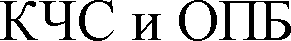 9Размещение в тематическом разделе органа местногоСамоуправления муниципального образования Кемеровской области — Кузбасса информации по вопросам безопасности людей на водных объектах, соблюдения правил безопасности на водных объектахВ течениеКупального сезонаМКУ «Территориальное управление»,Отдел ГО и ЧС администраций Крапивинского муниципального округа,
МБУ « Медиа-центр»10Создание на официальном сайте органа местного самоуправлениямуниципального образования Кемеровской области – Кузбасса интерактивной карты с обозначенными пляжами (местами отдыха у воды)До 10 июня2024г.Отдел ГО и ЧС администраций Крапивинского муниципального округа11Организация и проведение мастер-классов по основам плавания иОказанию помощи терпящим бедствие на водеВ течениеКупального сезонаОтдел ГО и ЧС администраций Крапивинского муниципального округа12Организация и проведение акции «Чужих детей не бывает»совместно с комиссиями по делам несовершеннолетних администраций муниципальных образований, подразделений по делам несовершеннолетних ГУ МВД России по Кемеровской области в целях выявления безнадзорных детей на водных объектахВ течениеКупального сезонаКомиссияпо делам несовершеннолетнихадминистраций Крапивинского муниципального округа13Совместно с органами полиции организовать проведениепрофилактической операций «Берег». Приоритетным направлением определить предупреждение гибели от утопления лиц, находящихся в состоянии алкогольного опьянения, а также пресечение случаев распития спиртных напитков на береговойлинииИюль2024г.Отдел ГО и ЧС администраций Крапивинского муниципального округа;Отдел МВД по Крапивинскому округу (посогласованию)14Проведение профилактических бесед с руководителямиорганизаций, владельцами санаториев-профилакториев, детских оздоровительных лагерей, пляжей у воды по вопросу обеспечения безопасности людей в период купального сезонаИюнь2024г.МКУ «Территориальное управление»,Отдел ГО и ЧС администраций Крапивинского муниципального округа15Организация и проведение акции «Вода - безопасная территория» в целях недопущения гибели людей на водных объектах. Выявление несанкционированных пляжей.Обеспечение безопасности людей на водных объектахИюнь—сентябрь2024г.МКУ «Территориальное управление»,Отдел ГО и ЧС администраций Крапивинского муниципального округа16Организация профилактических мероприятий в летнихоздоровительных организациях для детей, а также иных организациях, осуществляющих отдых и оздоровление гражданИюнь—сентябрь2024г.Управление образования администрации Крапивинского муниципального округа,Отдел ГО и ЧС администраций Крапивинского муниципального округа17Проведение месячников безопасности на водных объектах.Представление в отдел безопасности людей на водных объектах Главного управления МЧС России по Кемеровской области —Кузбассу информации о выполненных мероприятияхИюнь—сентябрь2024г.,Ноябрь 2024г.Март 2025г.МКУ «Территориальное управление»,Отдел ГО и ЧС администраций Крапивинского муниципального округа, 7 ПСО ФПС ГПС ГУ МЧС России по Кемеровской области(по согласованию)18Организация и проведение акции «Безопасный лед». ВыявлениеНесанкционированных ледовых переправ, мест выхода людей и выезда техники на лед. Обеспечение безопасности людей на водных объектахНоябрь 2024г.Март 2025г.МКУ «Территориальное управление»,Отдел ГО и ЧС администраций Крапивинского муниципального округа19Выявление несанкционированных ледовых переправ. ПринятиеМер по их ликвидации путем распиловки, разрушения сопряжения льда с берегом, отсыпки снежных валов, установки бетонных, тросовых ограждений или их открытие в установленном порядкеНоябрь 2024г.Февраль 2025г.МКУ «Территориальное управление»,Отдел ГО и ЧС администраций Крапивинского муниципального округа, 7 ПСО ФПС ГПС ГУ МЧС России по Кемеровской области(по согласованию)20Оборудование ледовых переправ. Развертывание наАвтомобильных ледовых переправах, а по возможности на гужевых ледовых переправах спасательных постовНоябрь2024г.—Март 2025гМКУ «Территориальное управление»,Отдел ГО и ЧС администраций Крапивинского муниципального округаО мерах по охране жизни людей на водных объектахКрапивинского муниципального округа на 2024-2025 годы № ппДолжностьФамилия, инициалы ПодписьЗаместитель главыКрапивинского муниципального округа (по внутренней политике и безопасности)Е.А. СлоновНачальник юридического отделаН.М. Трофимова